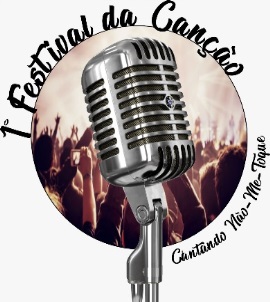 Secretaria Municipal de Cultura, Desporto e Turismo.TERMO DE AUTORIZAÇÃO PARA USO DE IMAGENSEU, ___________________________________________________________AUTORIZO o uso de Minhas imagens ou de meu Filho (a) referente minha participação no 1º  Festival da Canção – Cantando Não Me Toque realizado no dia 09/ 11/ 2019 no Município.Não Me Toque RS, ________, de ______________________ de 2019.NOME: ________________________________________________ASSINATURA: __________________________________________ 